Indigenous housing organisationExported from METEOR(AIHW's Metadata Online Registry)© Australian Institute of Health and Welfare 2024This product, excluding the AIHW logo, Commonwealth Coat of Arms and any material owned by a third party or protected by a trademark, has been released under a Creative Commons BY 4.0 (CC BY 4.0) licence. Excluded material owned by third parties may include, for example, design and layout, images obtained under licence from third parties and signatures. We have made all reasonable efforts to identify and label material owned by third parties.You may distribute, remix and build on this website’s material but must attribute the AIHW as the copyright holder, in line with our attribution policy. The full terms and conditions of this licence are available at https://creativecommons.org/licenses/by/4.0/.Enquiries relating to copyright should be addressed to info@aihw.gov.au.Enquiries or comments on the METEOR metadata or download should be directed to the METEOR team at meteor@aihw.gov.au.Indigenous housing organisationIdentifying and definitional attributesIdentifying and definitional attributesMetadata item type:Object ClassMETEOR identifier:268988Registration status:Housing assistance, Superseded 10/02/2006Definition:Any Aboriginal or Torres Strait Islander organisation which owns or is responsible for managing community housing.Managing includes at least one of the following functions: tenancy arrangements, rent collection or housing maintenance. This includes community organisations that have a range of functions as well as Resource agencies and Land councils, provided that they own or manage Indigenous community housing.Specialisation of:OrganisationCollection and usage attributes Collection and usage attributes Comments:For the Community Housing Infrastructure Needs Survey (CHINS) collection, housing organisations in receivership or liquidation at the time of enumeration were excluded.For the purposes of presenting CHINS results, Indigenous housing organisations were classified as follows:Urban housing organisation: refers to an organisation managing housing only outside of discrete Indigenous communities; and Discrete community housing organisation: refers to an organisation managing housing in one or more discrete Indigenous communities, with or without housing in other locations.Source and reference attributesSource and reference attributesOrigin:Community Housing Infrastructure Needs Survey (CHINS) Data DictionaryRelational attributesRelational attributesRelated metadata references:Has been superseded by Community housing providerHousing assistance, Superseded 01/05/2013
Is re-engineered from  Indigenous housing organisation, version 1, DEC, NHADD, NHDAMG,  Superseded 01/03/2005.pdf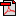  (13.1 KB)No registration statusData Element Concepts implementing this Object Class:Indigenous housing organisation—organisation identifierHousing assistance, Retired 10/02/2006